Знакомство с Санкт-ПетербургомЖ/Д тур из Тулы26 – 30 мая 2022 г.Петергоф – Кронштадт - Обзорная  экскурсия по городу «Знакомство с Петербургом»  - Казанский собор - Петропавловская крепость - Кунсткамера  - Внешний осмотр крейсера «Аврора» - Гранд макет «Россия» Стоимость на 1 человека:В стоимость входит: транспортное обслуживание в Санкт-Петербурге (по программе), проживание в гостинице (2 ночи), питание (завтраки-3, обеды-3), экскурсионное обслуживание, включая входные билеты в музеи по программе.Для ребенка 3 годика, 5 лет стоимость – 9 800 руб.Для ребенка 5 лет,  3 годика без основного места (спит с мамой) стоимость тура - 6 800 руб.*Дополнительно оплачиваются:- Железнодорожные билеты (Тула-Санкт-Петербург-Тула). ВНИМАНИЕ: Турфирма оставляет за собой право на внесение изменений в порядок посещения экскурсионных объектов или замену их на равноценные, не меняя при этом объема предоставляемых услуг;При количестве туристов в группе менее 20 человек для транспортного обслуживания предоставляется комфортный микроавтобус туристического класса.г. Тула, ул. Советская, 33, оф.201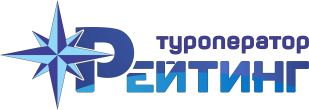         www.ratingtour.ruТел.: +7 (4872) 710-057Тел.: +7 (4872) 701-445Тел.: +7- 950-929-77-541 деньОтправление группы из Тулы в Санкт-Петербург (по ж/д)*2 деньПрибытие в Санкт-Петербург, встреча с гидом на ж/д вокзалеЗавтрак.«ЗНАКОМСТВО С ПЕТЕРБУРГОМ» - ОБЗОРНАЯ АВТОБУСНАЯ ЭКСКУРСИЯ ПО ГОРОДУ, во время которой  вы узнаете историю красивейшего города мира со дня основания и до наших дней; увидите главную улицу – Невский проспект с его дворцовыми фасадами и европейскими магазинами, Храм Спаса на Крови, Дворцовую площадь, Зимний дворец, Сенатскую площадь, Медного всадника, Стрелку Васильевского острова, Михайловский дворец, Марсово поле, Мраморный дворец, Исаакиевскую площадь, дворец Белосельских-Белозерских, Аничков мост и множество других достопримечательностей  Санкт-Петербурга. ЭКСКУРСИЯ ПО ТЕРРИТОРИИ ПЕТРОПАВЛОВСКОЙ КРЕПОСТИ – месту рождения Петербурга,  в ходе которой вы увидите Петропавловский собор – усыпальницу русских императоров. Вашему вниманию будет представлено: Ботный домик, Артиллерийский цейхгауз, Комендантский дом, Монетный двор, гауптвахта и др. (внешний осмотр). Услышите традиционный полуденный выстрел из пушки с Нарышкина бастиона, познакомитесь с особенностями фортификационных сооружений, побываете на территории первого петербургского морского порта, откуда  полюбуетесь великолепной панорамой красавицы-Невы и Дворцовой набережной.   Узнаете о судьбе ангела-хранителя города, венчающего золоченый шпиль Петропавловского собора и о знаменитом карильоне – необычном музыкальном инструменте, расположенном на колокольне.ОбедЭКСКУРСИЯ В КУНСТКАМЕРУ – первого публичного музея в России, основанного Петром I, где вы увидите уникальные естественнонаучные и этнографические коллекции, рассказывающие о человеке и разных народах мира.Размещение в гостинице.Свободное время.3 деньЗавтрак в гостинице. Встреча с гидомАВТОБУСНО-ПЕШЕХОДНАЯ ЭКСКУРСИЯ С ИНТЕРАКТИВНЫМИ ЭЛЕМЕНТАМИ «ЛЮБЛЮ ТЕБЯ, ПЕТРА ТВОРЕНЬЕ». Совершим путешествие по городу, созданному по велению Петра I и до сих пор следующего его заветам. Выполняя творческие задания, школьники узнают, в чём секрет парадных площадей Петербурга, где искать верблюда и невский трезубец. Вы увидите самый широкий мост и колонну, которая стоит без единой опоры.ВНЕШНИЙ ОСМОТР КРЕЙСЕРА «АВРОРА» - легендарный военный корабль, пришвартованный у Петроградской набережной северной столицы. На корабле постоянно несут боевую службу моряки Военно-Морского флота.  Крейсер Аврора в Санкт-Петербурге является одним из символов северной столицы.КАЗАНСКИЙ КАФЕДРАЛЬНЫЙ СОБОР - посещение одного из самых красивых и необычных соборов Санкт-Петербурга, главного храма города,  в котором находится знаменитая икона Казанской Божьей Матери, здесь покоится прах фельдмаршала Кутузова. Уникальный памятник эпохи классицизма стал памятником Отечественной войны 1812г. Грандиозная колоннада собора, обращенная к Невскому проспекту - визитная карточка Санкт-Петербурга.ОбедПОСЕЩЕНИЕ ГРАНД МАКЕТА «РОССИЯ» – самого большого макета в нашей стране площадью 800 квадратных метров, где представлена повседневная жизнь всех регионов России. Под одной крышей на едином поле авторы макета постарались объединить наиболее характерные образы, ассоциирующиеся с нашей Родиной, и «вдохнули» в них жизнь.Свободное время.4 деньЗавтрак в гостинице. Встреча с гидом.Освобождение номеров.ЗАГОРОДНАЯ АВТОБУСНАЯ ЭКСКУРСИЯ В «СТОЛИЦУ ФОНТАНОВ» - ДВОРЦОВО-ПАРКОВЫЙ КОМПЛЕКС  ПЕТЕРГОФ – старейшую приморскую парадную летнюю резиденцию царского дома на берегу Финского залива. Экскурсионный маршрут проходит по старой Петергофской дороге – дороге императоров и президентов, одной из самых живописных на южном побережье Финского залива. По пути следования вы увидите Константиновский дворец, дворец Петра I в Стрельне, дворцовые усадьбы Знаменка, Михайловка, Александрия. ЭКСКУРСИЯ ПО ВЕЛИКОЛЕПНОМУ НИЖНЕМУ ПАРКУ – шедевру садово-паркового строительства, включающему около 180 фонтанов и 4 каскада. Вы увидите Оранжерейный садик с павильоном, сады Венеры и Бахуса, многочисленные живописные аллеи, в перспективе которых – так называемые Малые дворцы: Монплезир и Екатерининский корпус, Марли и Эрмитаж (самостоятельное посещение дворцов возможно в свободное время после окончания экскурсии по парку). Осмотр Собора Петра и Павла, расположенного вблизи дворцового парка, на берегу Ольгина пруда. Грандиозный собор построен в формах русского зодчества XVI века, имеет высоту около 70 метров.  С его колоннады открывается прекрасный вид на Финский залив и дворцы Петергофа.Обед.ЭКСКУРСИЯ  В КРОНШТАДТ (ПЕРВОНАЧАЛЬНО КРОНШЛОТ) — самый удаленный и необычный из семи пригородов Санкт-Петербурга. Расположенный на острове Котлин в Финском заливе, город на протяжении всей своей истории служил морским щитом Санкт-Петербурга и столицей Балтийского флота России. Во время экскурсии по острову Вы узнаете, как был основан Кронштадт, и почему на гербе Кронштадта изображен котел, полюбуетесь учебными кораблями Балтийского флота в Средней гавани, и наконец, окажетесь на Якорной площади. Завершится экскурсия осмотром главного храма русских моряков – Морского собора святителя Николая Чудотворца.ПОСЕЩЕНИЕ НИКОЛЬСКОГО МОРСКОГО СОБОРА. Морской собор святителя Николая Чудотворца заложен в Кронштадте по указу императора Николая II в 1903 году в честь 200-летия Российского флота и освящен в Высочайшем присутствии в 1913 году. Это последний, самый крупный из морских соборов Российской империи, главный военно-морской храм России сегодня. Морской собор является не только храмом, но и музеем. В нем хранятся судовые иконы, знамёна, макеты кораблей, погибших в морских боях и другие экспонаты, посвященные славной истории русского флота. На стенах собора белые и черные мраморные доски, на которых высечены около 1000 имен моряков и священнослужителей, погибших за Отечество.ПОСЕЩЕНИЕ МУЗЕЙНО-ИСТОРИЧЕСКОГО ПАРКА «ОСТРОВ ФОРТОВ». Это первый и самый большой в России парк, посвящённый военно-морскому флоту. На площади в 9 га располагается несколько тематических площадок. Вы сможете прогуляться по Аллее героев российского флота, которая рассказывает о более чем трех веках его истории, осмотреть маяк памяти с 200 именами героев-моряков, начиная с эпохи Петра I и до наших дней.Трансфер группы на ж/д вокзал.Отправление группы из Санкт-Петербурга в Тулу (по ж/д)*5 деньПрибытие в Тулу в первой половине дня.Отель / Условия размещенияСтоимость на 1 школьникапри группе30 чел. + 1 учит. б/п.Стоимость на 1 взрослогопри группе30 чел. + 1 учит. б/п.Стоимость на 1 школьникапри группе33 чел. + 1 учит. б/п.Стоимость на 1 взрослогопри группе33 чел. + 1 учит. б/п.ГОСТИНИЦА «МОСКВА» 4* расположена на Невском проспекте  в 20 метрах от станции метро «Площадь Александра Невского»Размещение: 2-местные номера с удобствами. В каждом номере: необходимая мебель, телефон, телевизор, бесплатный Wi-Fi, банные принадлежности, полотенце.Трехместное размещение: есть (2-местный номер + доп. место еврораскладушка)Завтрак в гостинице «шведский стол».13 000 руб.13 300 руб.12 800 руб.13 100 руб.Доплата за 1 –но местный номер 4 0004 0004 0004 000